1․18 – 1, 2,9, 6, 3, 182․․54,375,452,9, 3789, 54, 375, 378, 452  7110        70055. ․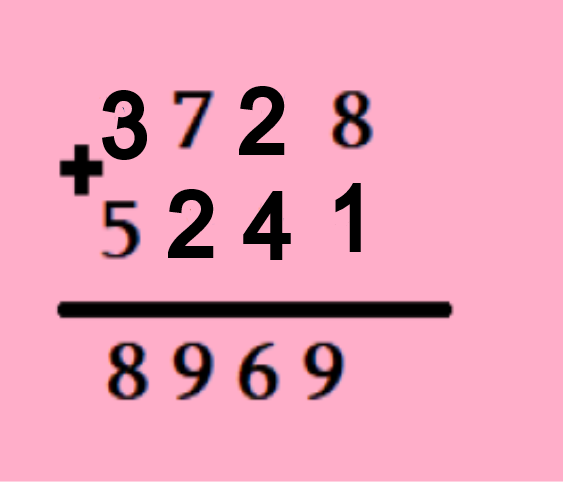 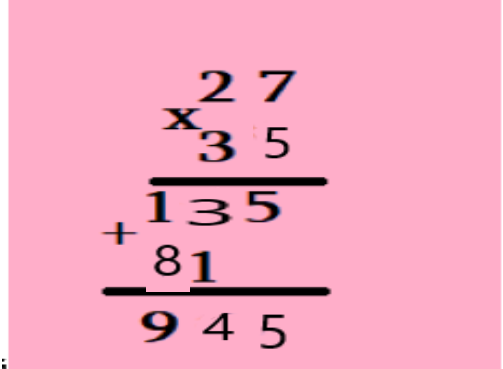 7. Լայնություն - 16 : 2 = 8 Մակերես - 16 x 8 = 128 8. 1183 – 183 = 1000 1000 : 2 = 500 183 + 500 = 683 ․ = 40010․ Նարեկ, Անի, Արեն, Սյուզի, Դավիթ ․ուղղանկյունանիստ, խորանարդ թեմանուսումնական տեսանյութըուսումնական տեսանյութը 